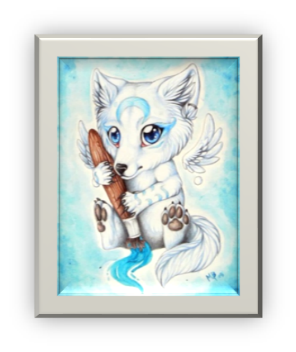 2. A	 TÝDENNÍ PLÁN17. týden	(19.12. – 21.12.2022) denakceinformacePOKino Berouninformace v e-mailu ÚTNávštěva kostela.Krmení lesní zvěře a ptáků (Černín).penál, žlutý sešit, čip na oběd, vhodné oblečení a obuv, batůžek se svačinou a pitímSTVánoční besídkaochutnávka cukroví (dobrovolné), aktovka s penálem, čip na oběd